En este apartado se incluye la información presupuestaria y contable del Instituto Tecnológico de Canarias.ECONÓMICO-FINANCIERA El ITC, como ente con presupuesto estimativo e integrado en los Presupuestos Generales de la Comunidad Autónoma de Canarias, se encuentra afectado por la senda de cumplimiento de los objetivos de estabilidad presupuestaria asignados a Canarias. Por ello, cualquier modificación presupuestaria requiere de autorización previa de Gobierno, a propuesta de la Consejería de Universidades, Ciencia e Innovación y Cultura, a la que está adscrita el ITC, de los presupuestos de explotación y de capital, previo informe favorable de la Dirección General de Planificación y Presupuestos del Gobierno de Canarias.No obstante, corresponderá a la persona titular de la Consejería a la que esté adscrito el ITC la autorización de la variación que se ocasione por la ejecución de un proyecto, convenio o encargo a medios propios que genere ingresos no previstos en las dotaciones de los presupuestos de explotación y capital, salvo que se vean afectados los gastos de personal incluidos en estos últimos.INFORMACIÓN PRESUPUESTARIA Y CONTABLEPresupuesto de la Sociedad Mercantil ITC,S.A. dentro de los Presupuestos Generales de la Comunidad Autónoma de CanariasEl ITC, como ente con presupuesto estimativo e integrado en los Presupuestos Generales de la Comunidad Autónoma de Canarias, se encuentra afectado por la senda de cumplimiento de los objetivos de estabilidad presupuestaria asignados a Canarias. Se muestran a continuación el histórico de los presupuestos por ejercicio:Ejercicio 2017Presupuestos (.pdf) Ejercicio 2018Presupuestos (.pdf) Ejercicio 2019Presupuestos (.pdf) Ejercicio 2020Presupuestos (.pdf) Ejercicio 2021Presupuestos (.pdf) Ejercicio 2022Presupuestos (.pdf) Ejercicio 2023Presupuestos (.pdf)Informes de Auditoría del Instituto Tecnológico de Canarias (incluyen Cuentas Anuales de la entidad, Memoria e Informe de Gestión). Los Informes  de Auditoría del ITC contienen la opinión de los auditores externos nombrados por la entidad y seleccionados mediante procedimiento de contratación abierto, tras la auditoría de las cuentas anuales contenidas en el mismo. Dichas cuentas comprenden el balance de situación, la cuenta de pérdidas y ganancias, el estado de cambios en el patrimonio neto, el estado de flujos de efectivo y la memoria correspondiente al cierre de cada ejercicio.Las Cuentas Anuales se realizan a partir de los registros contables de la Sociedad y se presentan de acuerdo con la legislación mercantil vigente y con las normas establecidas en el Plan General de Contabilidad aprobado mediante Real Decreto 1514/2007 y las modificaciones incorporadas a éste mediante Real Decreto 1159/2010, con objeto de mostrar la imagen fiel del patrimonio, de la situación financiera y de los resultados de la Sociedad, así como la veracidad de los flujos de efectivo incorporados en el estado de flujos de efectivo. El Informe de Gestión se formula bajo la responsabilidad de los administradores de la Sociedad y no forma parte integrante de las cuentas anuales.  El informe de gestión recoge la memoria de la actividad de la empresa de cada ejercicio, su estructura organizativa, principales indicadores económicos y su evolución previsible así como otra información relevante.  El Informe de Gestión se realiza conforme a la normativa que resulta de aplicación.Ejercicio 2016Informe de Auditoría, Cuentas Anuales y Memoria de Gestión (.pdf)Certificado Aprobación Junta GeneralFondos Propios: 3.982.207,36 €Ejercicio 2017Informe de Auditoría, Cuentas Anuales y Memoria de Gestión (.pdf)Certificado Aprobación Junta General (.pdf)Fondos Propios: 3.988.927,42 €Ejercicio 2018Informe de Auditoría, Cuentas Anuales y Memoria de Gestión (.pdf)Certificado Aprobación Junta General (.pdf)Fondos Propios: 3.996.941,02 €Ejercicio 2019Informe de Auditoría, Cuentas Anuales y Memoria de Gestión (.pdf) (.docx) (.odt)Certificado Aprobación Junta General (.pdf)Fondos Propios: 4.016.273,91 €        Ejercicio 2020Informe de Auditoría, Cuentas Anuales y Memoria de Gestión (.pdf) (.docx) (.odt)Certificado Aprobación Junta General (.pdf)Fondos Propios: 4.016.843,66 €Ejercicio 2021Informe de Auditoría, Cuentas Anuales y Memoria de Gestión (.pdf) (.docx) (.odt)Certificado Aprobación Junta General (.pdf) (.docx) (.odt)Fondos Propios: 4.017.687,73 €Ejercicio 2022Informe de Auditoría, Cuentas Anuales y Memoria de Gestión (.pdf) (.docx) (.odt)Certificado Aprobación Junta General (.pdf) (.docx) (.odt)Fondos Propios: 3.927.790.97€Ejercicio 2023Fondos Propios: 5.222.783.98€  Liquidación de PresupuestosEjercicio 2017Liquidación (.xlsx)(.ods)Ejercicio 2018Liquidación (.xlsx) (.ods)Ejercicio 2019Liquidación (.xlsx) (.ods)Ejercicio 2020Liquidación (.xlsx) (.ods)Ejercicio 2021Liquidación (.xlsx) (.ods)Ejercicio 2022Liquidación (.xlsx) (.ods)Ejercicio 2023Liquidación (.xlsx) (.ods)
Informes de fiscalización por parte de órganos de control externo Ejercicio 2017Informe de Auditoría de Fiscalización por parte de Audiencia de Cuentas (.pdf)Ejercicio 2018Informe de Auditoría de Fiscalización por parte de Audiencia de Cuentas (.pdf)Ejercicio 2019Informe de Fiscalización en materia de personal de las Sociedades mercantiles Públicas y Entidades Públicas empresariales, ejercicio 2019 por parte de Audiencia de Cuentas (.pdf) (.docx) (.odt)Ejercicio 2020Informe Fiscalización de los extractos de los expedientes de contratación y de las relaciones anules de contratos, celebrados por las Sociedades Mercantiles y entidades empresariales del Sector Publico Autonómico, remitidos a través de la Sede electrónica de la Audiencia de Cuentas de Canarias, ejercicio 2020 por parte de Audiencia de Cuentas (.pdf) (.docx) (.odt)Ejercicio 2021Informe Fiscalización de los extractos de los expedientes de contratación y de las relaciones anules de contratos, celebrados por las Sociedades Mercantiles y entidades empresariales del Sector Publico Autonómico, remitidos a través de la Sede electrónica de la Audiencia de Cuentas de Canarias, ejercicio 2021 por parte de Audiencia de Cuentas (.pdf) (.docx) (.odt)
Información de Ingresos y Gastos Información básica sobre financiación de la entidadSe refleja la distribución de la cifra de negocios de la Sociedad, correspondientes a sus operaciones continuadas por categorías de actividades , detallándose en el siguiente cuadro los principales ingresos de explotación:Desglose de Ingresos de Explotación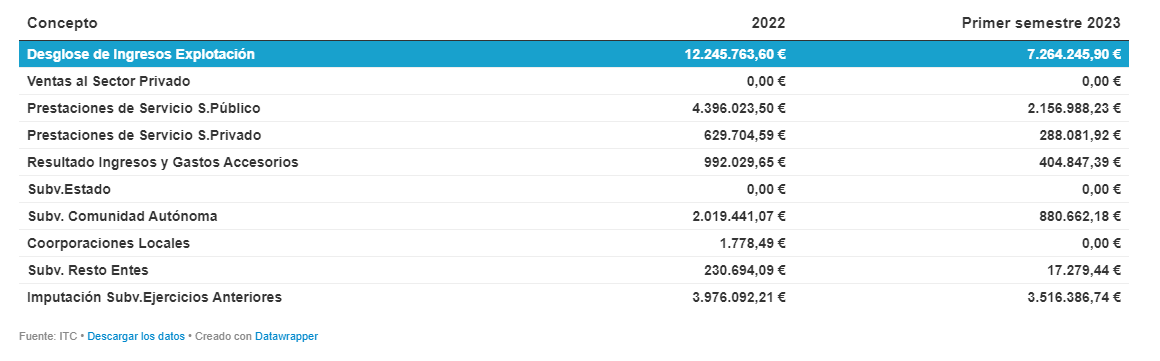  Ingresos y gastos de explotación Ejercicios 2021-2023 (.xlsx) (.ods) Debido a la actividad de la Sociedad, la cifra de negocios se obtiene en su mayor parte de la Comunidad Autónoma de Canarias.Gastos de Personal y % sobre el total de gastosEn el ejercicio 2017 el ITC acomete un Plan de Reestructuración Interno que tuvo como finalidad asegurar el crecimiento y sostenibilidad a medio y largo plazo de la entidad. Como resultado de dicho Plan, el ITC apuesta firmemente por fomentar las vocaciones científicas en Canarias, haciendo que su plantilla crezca desde el 2017 más de un 20%. Se muestra en detalle un histórico de Gastos de Personal y su porcentaje sobre gastos, con gastos de amortización y sin gastos de amortización, de los ejercicios 2018 y hasta primer semestre de 2023, y se aporta fichero.  Gastos Personal Ejercicio Anual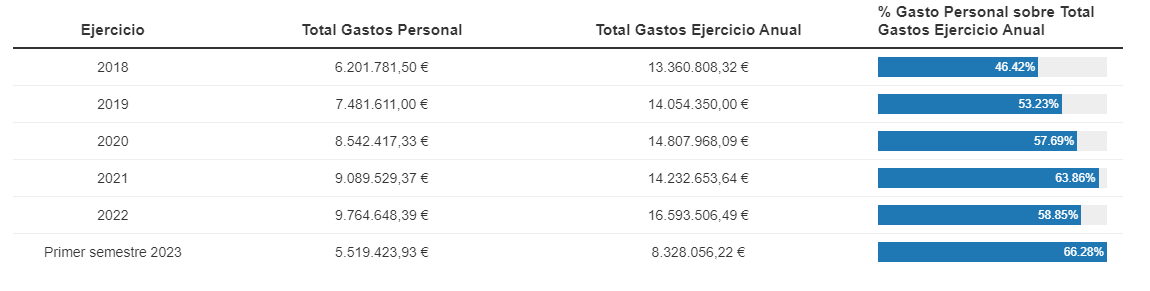  Gastos Personal Ejercicio Anual Sin Amortización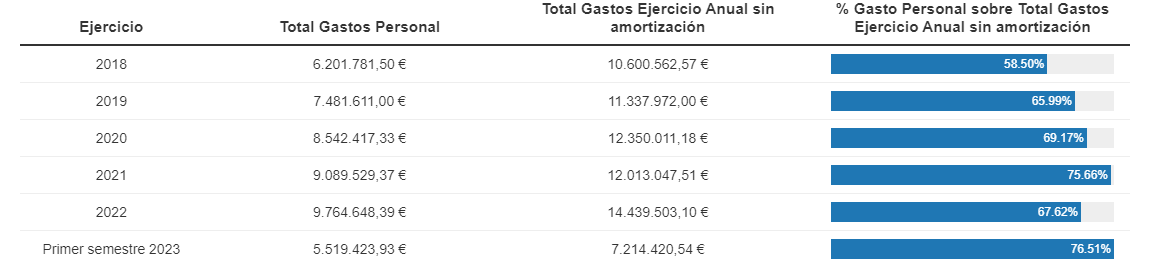 Porcentaje del gasto de personal CON y SIN amortización para los ejercicios 2019-2023 (.xlsx) (.ods)Respecto a los gastos derivados del personal directivo, eventual y liberados sindicales, se muestra la cantidad asociada para dichos tipos, además del porcentaje que representan en relación al gasto de personal y sobre el gasto total. Gastos derivados del personal directivo, eventual y liberados sindicales (2022)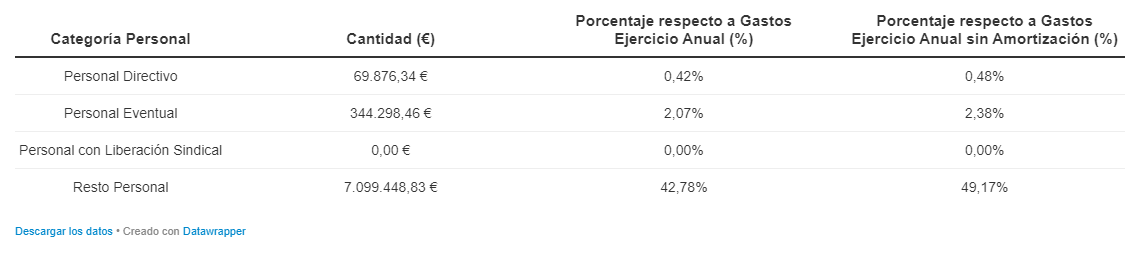  Gastos derivados del personal directivo, eventual y liberados sindicales (30/06/2023)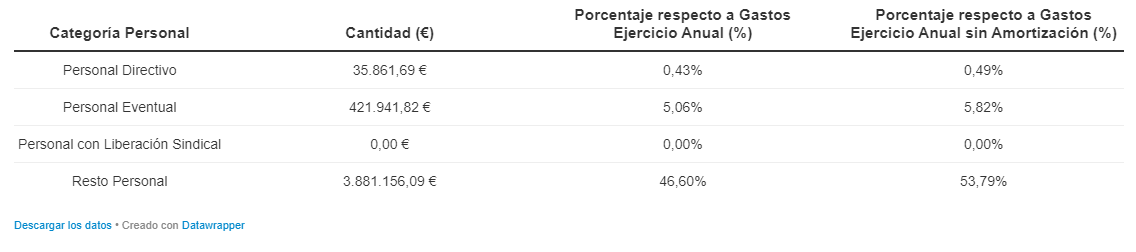 Gastos realizados en campañas de publicidad institucional El Instituto Tecnológico de Canarias, no ha realizado gastos en Campañas de Publicidad Institucional en el ejercicio 2020, ni hasta junio 2023 (.pdf) (.docx) (.odt)Gastos realizados en concepto de patrocinio El Instituto Tecnológico de Canarias no ha realizado gastos en concepto de Patrocinio en el ejercicio 2020, ni hasta junio 2023 (.pdf) (.docx) (.odt)​​Gastos realizados en concepto de arrendamiento de bienes inmueblesEl Instituto Tecnológico de Canarias no ha realizado gastos en concepto de arrendamiento de bienes inmuebles en el ejercicio 2020, ni hasta junio 2023 (.pdf) (.docx) (.odt)Gasto total efectuado en concepto de ayudas y subvenciones para actividades económicas No se ha realizado gasto alguno en concepto de ayudas y subvenciones para actividades económicas en el ejercicio 2020, ni hasta junio 2023 (.pdf) (.docx) (.odt)INFORMACIÓN PERIODO MEDIO DE PAGO A PROVEEDORESEn la siguiente tabla se muestra el periodo medio de pago a proveedores, así como las cuantías de los pagos realizados y pendientes.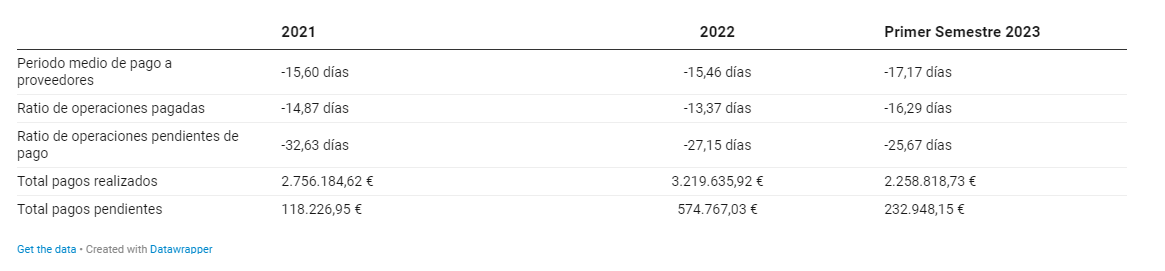  Periodo medio de pago a proveedores 2020-2023 (.xlsx) (.ods)Fecha de Actualización: 30 de junio de 2023
Periodicidad: Anual
Tipo de información: Económico-Financiera